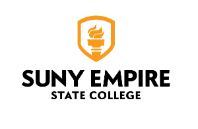 Graduate Micro Credential Proposal FormTitle of Micro Credential: Description (as it will appear in catalog):Rationale for offering this credential:  This micro credential is (please mark one of the following):This micro credential is (please mark one of the following):If applicable, list the any graduate courses associated with this credential: Learning Outcomes of Micro Credential:As a result of participating in the course, students will be able to:Format (please mark one of the following):Syllabi (Attach syllabi for all trainings/courses that are part of this credential.
ApprovalsSYLLABICourse Number: Title:	Professor:Phone:E-Mail: Office:Office Hours:Class Modality:Prerequisites:Course Description: Course Objectives: As a result of participating in the course, students will be able to:
Required Course Materials:  Topics:  MODULE 1 – MODULE 2 – MODULE 3 – Evaluation Criteria and Grading Grading Scale:Program Learning Outcomes:Academic Integrity Policy:Students are responsible for knowing and observing accepted principles of scholarly research and writing in all academic work including the writing and submission of their own posts in the discussion areas.The college Academic Integrity Policy states that a serious or continued breaches of academic honesty may also constitute grounds for formal reprimand, academic warning or dismissal from the college.Disability Services and Accommodations:If you have been injured, have a medical condition or a diagnosed disability, you may be eligible for accommodations in this course. To request accommodations, please contact the Office of Accessibility Resources and Services via email at Disability.Services@esc.edu or by phone at (800) 847-3000 extension 2244. Disability Services will inform your instructor(s) of your need for accommodations once your request has been processed and approved. For more information, please visit the Disability Services' website http://www.esc.edu/accessibility. Digital BadgeMicro AwardNon-Credit Bearing Credit BearingOnlineFace-to-FaceHybridOther (Please specify below)Approval DatesApproval DatesApproval Dates1.Program Faculty:  3.Dean: 5.GSPC: 2.Academic Division: 4.SGS Faculty: 6.Senate: 7. Provost Signature and Date: Sign:                                                                                                                   Date:7. Provost Signature and Date: Sign:                                                                                                                   Date:7. Provost Signature and Date: Sign:                                                                                                                   Date:ACTIVITYPERCENTAGE OF GRADELearning OutcomesLetter GradeLowest Percentage (%)Highest Percentage (%)A94100A-9093.99B+8789.99B8386.99B-8082.99C+7579.99C7074.99F069.99